Log in at https://unyoc.wildapricot.org/Click “Admin View”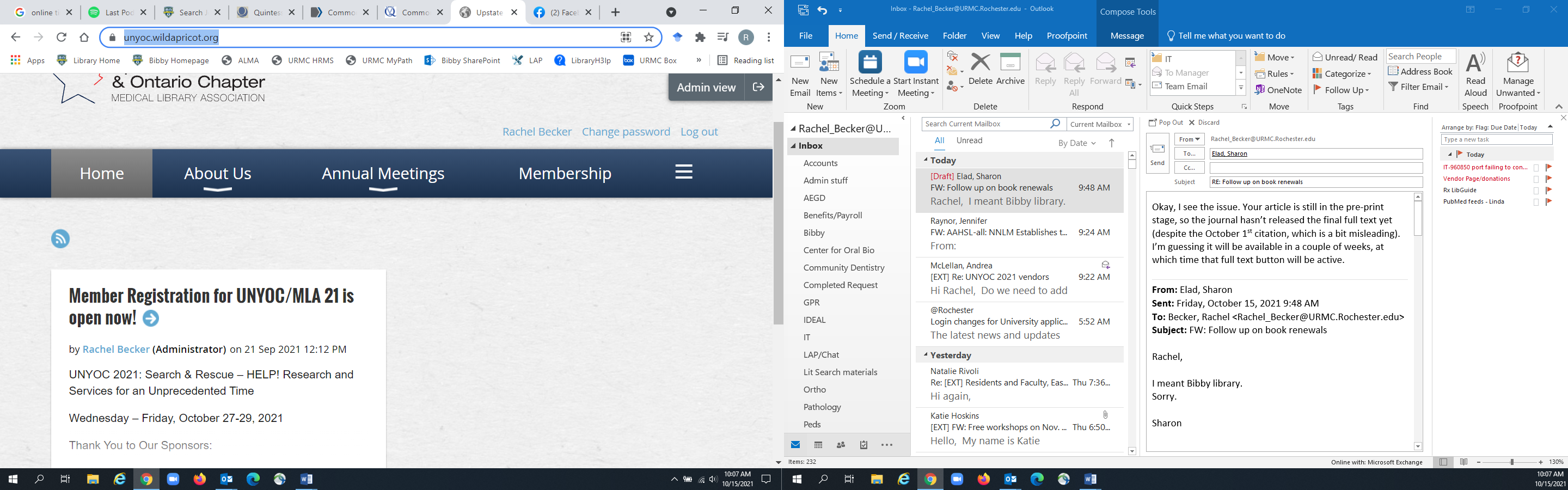 Go to “Account” and click on “My Profile”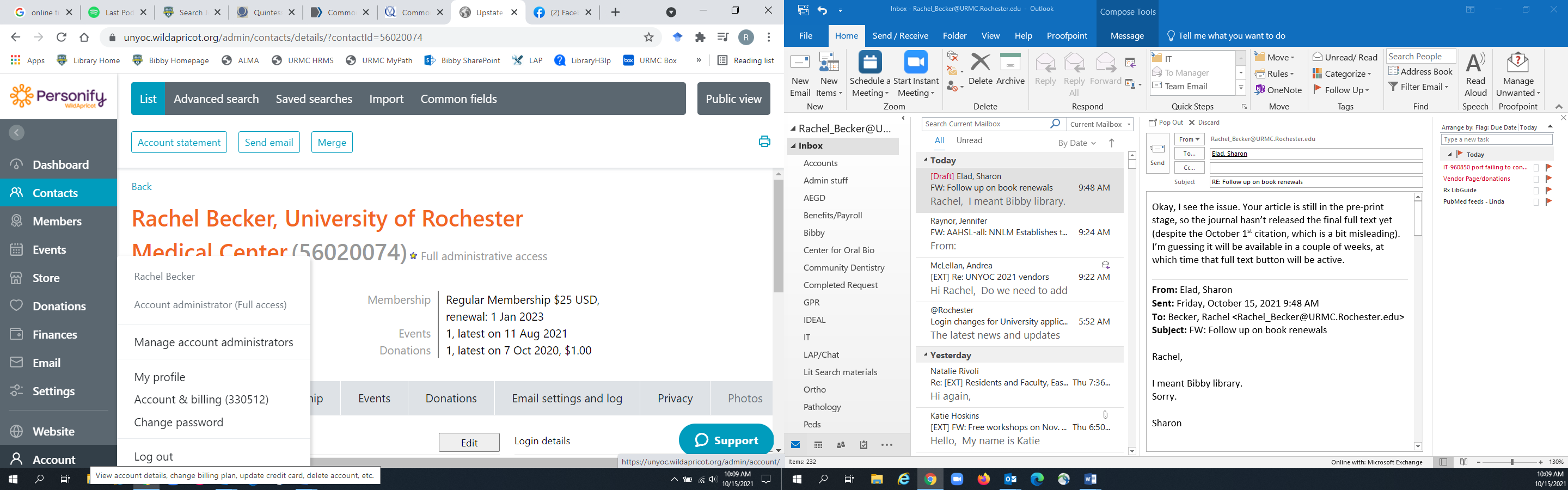 Click the “Edit” Button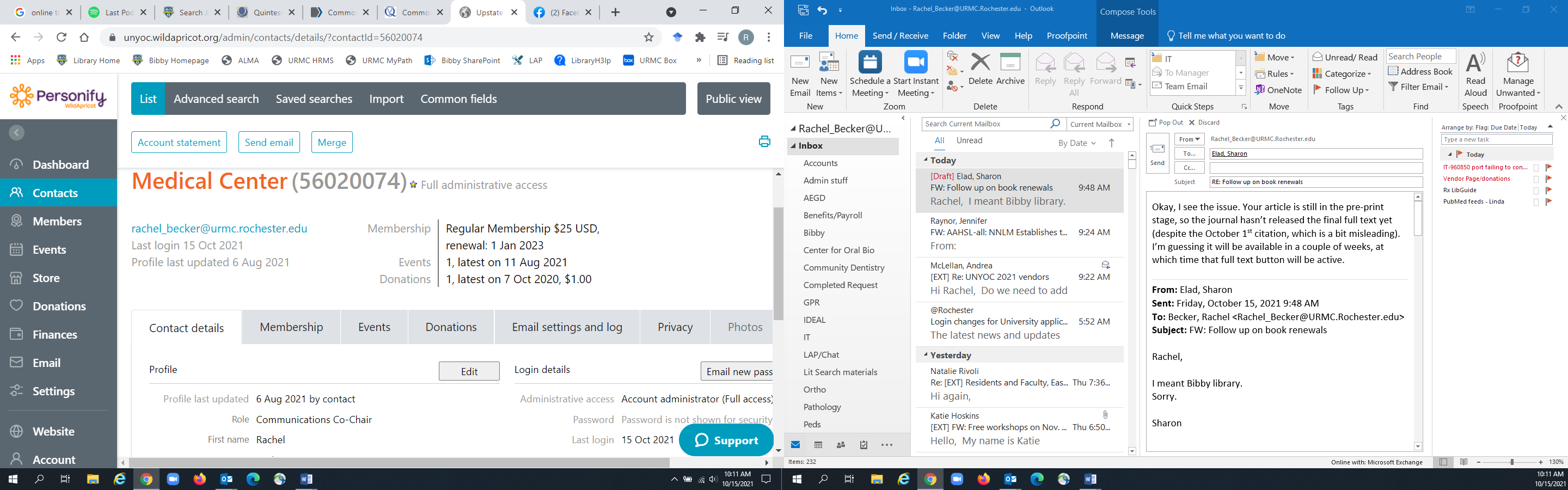 Fill out the “Role” field and click Save.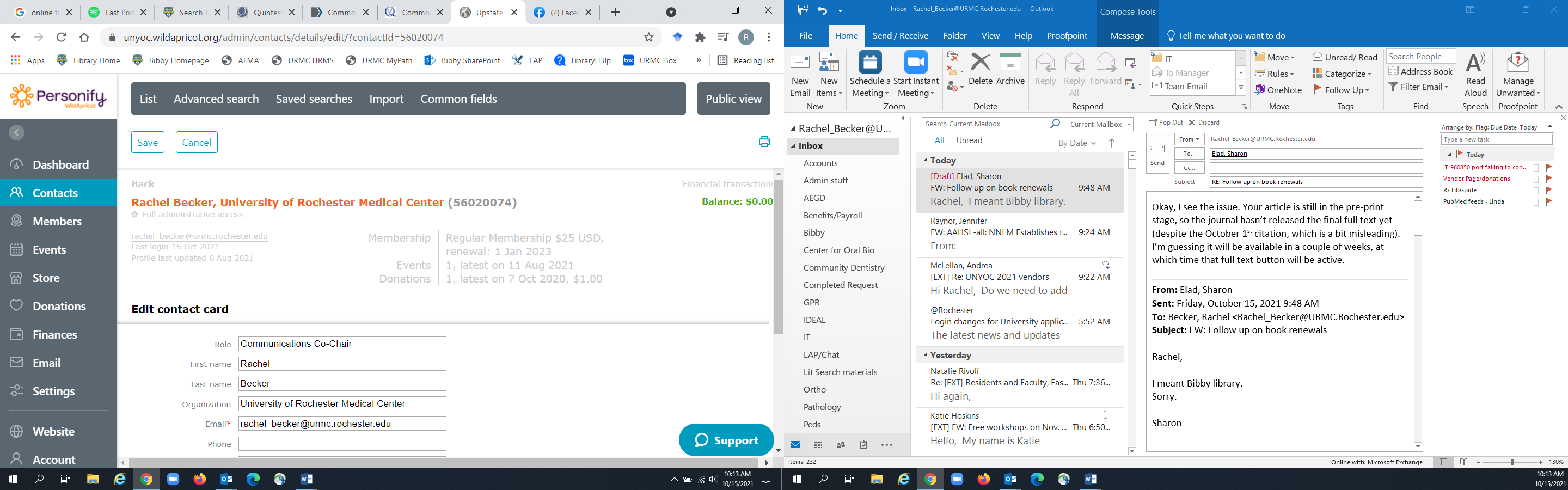 